.Count In: 8 counts from start of track, dance begins on vocals. Approx 120 bpmNotes: Tag – end of 2nd wall there is an 8 count tag, you will be facing 6.00.Rolling 8: The dance has been choreographed using what is known as “rolling count” as in &a 1&a, 2&a, 3&a, 4&a etc.Once you have the rhythm you may want to just count with regular “&” counts however I have broken it down on the step sheet in timing with the music using ‘a’ instead of ‘&’.[1 – 8] R fwd, ½ turn L shuffle, ½ turn R shuffle, L fwd, R fwd, L side ball rock, recover making 1/8 turn R[9 – 16] (1/2 diamond) L forward, ¼ turn L stepping side R, L close, R back, 1/8 turn L stepping side L, 1/8 turn L closing R, 1/8 turn L cross, R side, L heel, L side, R touch, R side, L touch[17 – 25] L ball, R cross. L scissor step, R scissor step making ¼ turn L – Repeat L scissor & ¼ scissor[26 – 32] L side, R behind, ¼ L, R fwd, ¾ turn L, R side, L close R point, R sailor with ¼ turn R, L closeTAG: Do the following 12 count Tag at the end of the 2nd wall – you will be facing 6.00Do the first ‘4a’ counts of the dance: Plus 8 more countsSTART AGAINHAPPY DANCINGShould Be Loved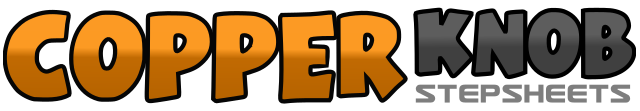 .......Count:32Wall:4Level:Intermediate ‘rolling 8’ line dance.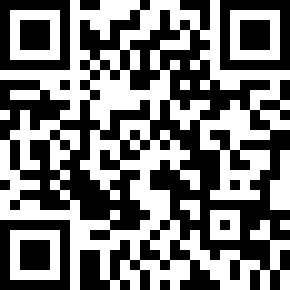 Choreographer:Rachael McEnaney (USA) - October 2017Rachael McEnaney (USA) - October 2017Rachael McEnaney (USA) - October 2017Rachael McEnaney (USA) - October 2017Rachael McEnaney (USA) - October 2017.Music:You Should Be Loved (feat. The Shadowboxers) - Hunter Hayes : (iTunes)You Should Be Loved (feat. The Shadowboxers) - Hunter Hayes : (iTunes)You Should Be Loved (feat. The Shadowboxers) - Hunter Hayes : (iTunes)You Should Be Loved (feat. The Shadowboxers) - Hunter Hayes : (iTunes)You Should Be Loved (feat. The Shadowboxers) - Hunter Hayes : (iTunes)........1 2 a 3Step forward R (1), make ½ turn left stepping forward L (2), step R next to L (a), step forward L (3) 6.004 a 5 6Make ½ turn right stepping forward R (4), step L next to R (a), step forward R (5), step forward L (6) 12.007 a 8Step forward R (7), rock ball of L to left side (a), recover weight R as you make 1/8 turn right (8) 1.301 a 2Step L forward (1), make ¼ turn left stepping R to right side (a), step L next to R (2) 10.303 a 4Step back R (3), make 1/8 turn left stepping L to left side (a), make 1/8 turn left stepping R next to L (4) 7.305 a 6Make 1/8 turn left crossing L over R (5), step R to right side (a), touch L heel to left diagonal (6) 6.00a 7 a 8Step L to left side (a), touch R next to L (7), step R to right side (a), touch L next to R 6.00a 1 2 a 3Step L ball to left side (a), cross R over L (1), step L to left side (2), step R next to L (a), cross L over R (3) 6.004 a 5Make ¼ turn left stepping back R (4), step L next to R (a), cross R over L (5) 3.006 a 7Step L to left side (6), step R next to L (a), cross L over R (7) 3.008 a 1Make ¼ turn left stepping back R (8), step L next to R (a), cross R over L (1) 12.00a 2Step L to left side (a), cross R behind L (2), 12.00a 3 4Make ¼ turn left stepping forward L (a), step forward R (3), unwind ¾ turn left (weight ends L) (4) 12.005 a 6Step R to right side (5), step L next to R (a), point R to right side (6) 12.007 a 8 aCross R behind L (7), make 1/8 turn right stepping L next to R (a), make 1/8 turn right stepping forward R (8), step L next to R (a) 3.0012a34aStep forward R (1), make ½ turn left stepping forward L (2), step R next to L (a), step forward L (3), Make ½ turn right stepping forward R (4), step L next to R (a),1 2Step forward R as you angle body to left diagonal (1) touch L next to R as you snap fingers (2)3 a 4Step back L (square up to 6.00) (3), step R next to L (a), step forward L (4)5 6 7 a 8Repeat above 1-4: R fwd, L touch, L coaster step - Then restart the dance.